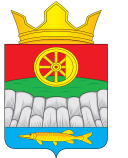 РОССИЙСКАЯ ФЕДЕРАЦИЯАДМИНИСТРАЦИЯ КРУТОЯРСКОГО СЕЛЬСОВЕТАУЖУРСКОГО РАЙОНА КРАСНОЯРСКОГО КРАЯПОСТАНОВЛЕНИЕОб утверждении перечня информации о деятельности администрации Крутоярского сельсовета Ужурского района Красноярского края, размещаемойна официальном сайте администрации Крутоярского сельсоветаВо исполнение Федерального закона от 09 февраля 2009 года № 8-ФЗ «Об обеспечении доступа к информации о деятельности государственных органов и органов местного самоуправления», в целях обеспечения доступа граждан, организаций, общественных объединений к информации о деятельности администрации Крутоярского сельсовета, ПОСТАНОВЛЯЮ:1. Утвердить Перечень информации о деятельности администрации Крутоярского сельсовета, размещаемой на официальном сайте администрации Крутоярского сельсовета в информационно-телекоммуникационной сети «Интернет», в том числе в форме открытых данных, согласно приложению № 1.2. Постановление вступает в силу в день, следующий за днём его официального опубликования в газете « Крутоярские Вести» и сайте администрации Крутоярского сельсовета http://krutoyar-adm.gbu.su. Глава Крутоярского сельсовета                                                       Е.В. МожинаПЕРЕЧЕНЬинформации о деятельности администрации Крутоярского сельсовета, размещаемой на официальном сайте администрации Крутоярского сельсовета в информационно-телекоммуникационной сети «Интернет», в том числе в форме открытых данных28.03.2019с. Крутояр№ 584                         Приложение к постановлению                          администрации Крутоярского                       сельсовета № 584 от 28.03.2019Категория информацииПериодичность предоставления информацииОрганы местного самоуправления, структурные подразделения (единицы) органов местного самоуправления, должностные лица, ответственные за предоставление информации123I. Общая информация об администрации Крутоярского сельсовета Ужурского района Красноярского края (далее – администрации Крутоярского сельсоветаI. Общая информация об администрации Крутоярского сельсовета Ужурского района Красноярского края (далее – администрации Крутоярского сельсоветаI. Общая информация об администрации Крутоярского сельсовета Ужурского района Красноярского края (далее – администрации Крутоярского сельсовета1. Полное и сокращенное наименование, почтовый адрес, адрес электронной почты для направления пользователями информации запросов и получения запрашиваемой информации, номера телефонов. Поддерживается в актуальном состоянииЗаместитель главы сельсовета2. Сведения о полномочиях администрации Крутоярского сельсовета задачах и функциях структурных подразделений (при наличии), а также перечень законов и иных нормативных правовых актов, определяющих эти полномочия, задачи и функцииВ течение 3 рабочих дней со дня утверждения либо изменения соответствующих правовых актов. Перечень законов и иных нормативных правовых актов поддерживается в актуальном состоянииЗаместитель главы сельсовета3. Структура администрации Крутоярского сельсовета В течение 3 рабочих дней со дня утверждения (изменения) структурыЗаместитель главы сельсовета4. Сведения о руководителе, его заместителях, руководителях структурных подразделений, руководителях подведомственных организаций (фамилии, имена, отчества (последнее - при наличии), а также при согласии указанных лиц иные сведения о них)В течение 3 рабочих дней со дня назначения. Поддерживается в актуальном состоянии Заместитель главы сельсовета5. Перечень подведомственных организаций (при наличии), сведения об их задачах и функциях, а также почтовые адреса, адреса электронной почты (при наличии), номера телефонов справочных служб подведомственных организацийВ течение 3 рабочих дней со дня подписания правового акта о создании подведомственной организации. Поддерживается в актуальном состоянииЗаместитель главы сельсовета6. Сведения о средствах массовой информации, учрежденных администрацией Крутоярского сельсовета перечень учрежденных средств массовой информации, почтовые адреса, адреса электронной почты (при наличии), номера телефонов и адреса официальных сайтов средств массовой информацииВ течение 3 рабочих дней со дня регистрации средства массовой информации. Поддерживается в актуальном состоянииЗаместитель главы сельсоветаII. Нормотворческая деятельность администрации Крутоярского сельсоветаII. Нормотворческая деятельность администрации Крутоярского сельсоветаII. Нормотворческая деятельность администрации Крутоярского сельсовета7. Муниципальные правовые акты, изданные (принятые) администрацией Крутоярского сельсовета, включая сведения о внесении в них изменений, признании их утратившими силу, признании их судом недействующими, а также сведения о государственной регистрации муниципальных правовых актов в случаях, установленных законодательством Российской ФедерацииВ течение 3 рабочих дней со дня вступления в силу правового акта Заместитель главы сельсовета8. Тексты проектов муниципальных правовых актов, внесенных в представительный орган муниципального образования, а также тексты проектов законодательных и иных нормативных правовых актов, внесенных в законодательный (представительный) орган государственной власти Красноярского краяВ течение 3 рабочих дней со дня внесенияЗаместитель главы сельсовета9. Порядок обжалования муниципальных правовых актовПоддерживается в актуальном состоянииЗаместитель главы сельсовета10. Административные регламенты, стандарты муниципальных услугВ течении 3 рабочих дней с момента приятия. Поддерживается в актуальном состоянииВедущий специалист, специалист 1 категории 11. Установленные формы обращений, заявлений и иных документов, принимаемых администрацией Крутоярского сельсовета к рассмотрению в соответствии с законами и иными нормативными правовыми актами, муниципальными правовыми актамиПоддерживается в актуальном состоянииВедущий специалист, специалист 1 категории12. Информация о закупках товаров, работ, услуг для обеспечения муниципальных нужд в соответствии с законодательством Российской Федерации о контрактной системе в сфере закупок товаров, работ, услуг для обеспечения муниципальных нуждПоддерживается в актуальном состоянииГлавный специалистIII. Информация о текущей деятельности администрации Крутоярского сельсоветаIII. Информация о текущей деятельности администрации Крутоярского сельсоветаIII. Информация о текущей деятельности администрации Крутоярского сельсовета13. Информация об участии администрации Крутоярского сельсовета в целевых и иных программах, международном сотрудничестве, включая официальные тексты соответствующих международных договоров Российской Федерации, а также сведения о мероприятиях проводимых администрацией Крутоярского сельсовета, в том числе сведений об официальных визитах и о рабочих поездках руководителей и официальных делегаций администрации Крутоярского сельсоветаПоддерживается в актуальном состоянииСпециалист 2 категории14. Информация о состоянии защиты населения и территорий от чрезвычайных ситуаций и принятых мерах по обеспечению их безопасности, о прогнозируемых и возникших чрезвычайных ситуациях, о приемах и способах защиты населения от них на территории муниципального образованияПоддерживается в актуальном состоянииСпециалист 2 категории15. Информация о результатах контрольных проверок, проведенных администрацией Крутоярского сельсовета в пределах полномочий, а также о результатах проверок, проведенных в администрации Крутоярского сельсовета и подведомственных организацияхНе позднее 3 рабочих дней со дня подписания актов проверокЗаместитель главы16. Тексты официальных выступлений и заявлений руководителя администрации Крутоярского сельсовета и его заместителей В день заявления или выступленияЗаместитель главы17. Статистические данные и показатели, характеризующие состояние и динамику развития экономической, социальной и иных сфер жизнедеятельности регулирование которых отнесено к полномочиям администрации Крутоярского сельсоветаЕжеквартально Главный специалист18. Сведения об использовании администрацией Крутоярского сельсовета и подведомственными организациями выделяемых бюджетных средствНе позднее I квартала года, следующего за отчетнымГлавный специалист19. Сведения о представленных организациям и индивидуальных предпринимателям льготах, отсрочках, рассрочках, о списании задолженности по платежам в бюджетыНе позднее I квартала года, следующего за отчетнымЗаместитель главыIV. Информация о кадровом обеспечении администрации Крутоярского сельсоветаIV. Информация о кадровом обеспечении администрации Крутоярского сельсоветаIV. Информация о кадровом обеспечении администрации Крутоярского сельсовета20. Порядок поступления граждан на муниципальную службуПоддерживается в актуальном состоянииЗаместитель главы, главный специалист21. Номера телефонов по которым можно получить информацию по вопросу замещения вакантных должностей в администрации Крутоярского сельсоветаПоддерживается в актуальном состоянииЗаместитель главы22. Сведения о вакантных должностях муниципальной службы, имеющихся в администрации Крутоярского сельсоветаОдновременно с выходом информационного сообщения об объявлении конкурса на замещение вакантной должностиЗаместитель главы23. Квалификационные требования к кандидатам на замещение вакантных должностей муниципальной службыРазмещаются одновременно с информационным сообщением о проведении конкурсаЗаместитель главы, главный специалист24. Условия и результаты конкурсов на замещение вакантных должностей муниципальной службы и включения в кадровый резервУсловия конкурса размещаются одновременно с информационным сообщением о проведении конкурса. Результаты – в течение 7 рабочих дней после проведения конкурсаЗаместитель главы, главный специалист25. Порядок работы комиссии по урегулированию конфликта интересов; порядок работы комиссии по трудовым спорам администрации Крутоярского сельсоветаВ течение 5 рабочих дней со дня принятия либо изменения соответствующих правовых актовЗаместитель главы26. Информация о принимаемых мерах по противодействию коррупции в администрации Крутоярского сельсоветаПоддерживается в актуальном состоянииЗаместитель главы, главный специалистV. Информация о работе администрации Крутоярского сельсовета с обращениями граждан (физических лиц), организаций (юридических лиц), общественных объединений, государственных органов и органов местного самоуправленияV. Информация о работе администрации Крутоярского сельсовета с обращениями граждан (физических лиц), организаций (юридических лиц), общественных объединений, государственных органов и органов местного самоуправленияV. Информация о работе администрации Крутоярского сельсовета с обращениями граждан (физических лиц), организаций (юридических лиц), общественных объединений, государственных органов и органов местного самоуправления27. Правовые акты, регулирующие вопросы работы с обращениями граждан (физических лиц), организаций (юридических лиц), общественных объединений, государственных органов и органов местного самоуправления В течение 5 рабочих дней со дня вступления в силу правового акта либо внесения соответствующих измененийЗаместитель главы28. Порядок и время приема граждан (физических лиц), в том числе представителей организаций (юридических лиц), общественных объединений; государственных органов, органов местного самоуправленияВ течение 5 рабочих дней со дня принятия либо изменения соответствующих правовых актов Заместитель главы29. Фамилия, имя и отчество руководителя структурного подразделения (единицы) администрации Крутоярского сельсовета или иного должностного лица, к полномочиям которых отнесены организация приема граждан (физических лиц), представителей организаций (юридических лиц), общественных объединений, государственных органов и органов местного самоуправления, обеспечение рассмотрения их обращений; номер телефона, адрес электронной почты, по которому можно получить информацию справочного характераВ течение 5 рабочих дней со дня назначенияЗаместитель главы30. Обзоры обращений граждан (физических лиц), представителей организаций (юридических лиц), общественных объединений, государственных органов; обобщенная информация о результатах рассмотрения этих обращений и принятых мерахЕжеквартальноВедущий специалист, специалист 1 категорииVI. Иная информация о деятельности администрации Крутоярского сельсоветаVI. Иная информация о деятельности администрации Крутоярского сельсоветаVI. Иная информация о деятельности администрации Крутоярского сельсовета31. Перечень учреждений, подведомственных администрации Крутоярского сельсовета (при наличии), с указанием почтовых адресов образовательных учреждений, а также номеров телефонов, по которым можно получить информацию справочного характера об этих учрежденияхПоддерживается в актуальном состоянииЗаместитель главы32.Иная информация, подлежащая размещению в информационно-телекоммуникационной сети «Интернет» в соответствии с федеральными законами, актами Президента Российской Федерации, Правительства Российской Федерации, законами субъектов Российской Федерации В сроки, установленные федеральными законами, актами Президента Российской Федерации, Правительства Российской ФедерацииЗаместитель главы33. Сведения о доходах, об имуществе и обязательствах имущественного характера, а также сведения о доходах, об имуществе и обязательствах имущественного характера своих супруг (супругов) и несовершеннолетних детей, лиц замещающих должности муниципальной службы, муниципальные должности на постоянной основеПоддерживается в актуальном состоянииЗаместитель главы, главный специалист